Dear Parents/Carers, At the start of the new school year it gives me great pleasure to welcome our new Headteacher Kate Powell, the staff, governors and most importantly the children to what I am sure will be an exciting and rewarding year for us all.I am honoured to have been elected by my fellow Governors to be the new Chair of Governors and I am looking forward to working in partnership with both the school and wider community to ensure that Bartons continues to develop as a safe and supportive learning environment where the children are happy to learn.I have worked for nearly thirty years within Education and I am passionate about learning and the opportunities it can provide for everyone.  I share the staffs commitment to ensuring that all children whatever their ability or difficulty receive an equal opportunity to achieve the best they can.I hope to meet as many parents as possible at the various meetings and events over the coming year.Kind regardsDeborah NorrisChair of Governors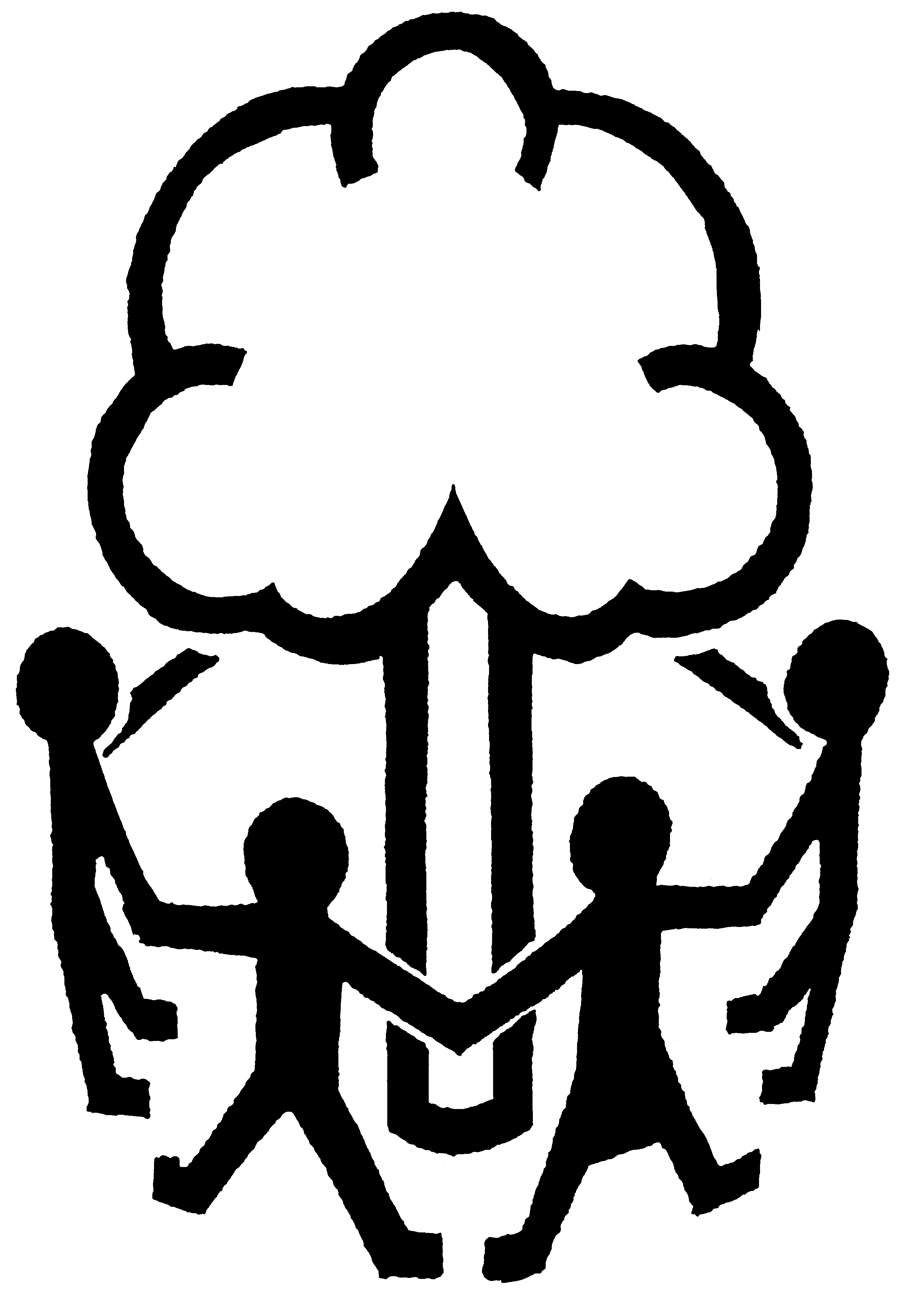 Bartons Primary School Lethaby Road, Bognor Regis, West Sussex PO21 5EJTel no. (01243) 822056 email: office@bartons.w-sussex.sch.uk